
I. Общие положения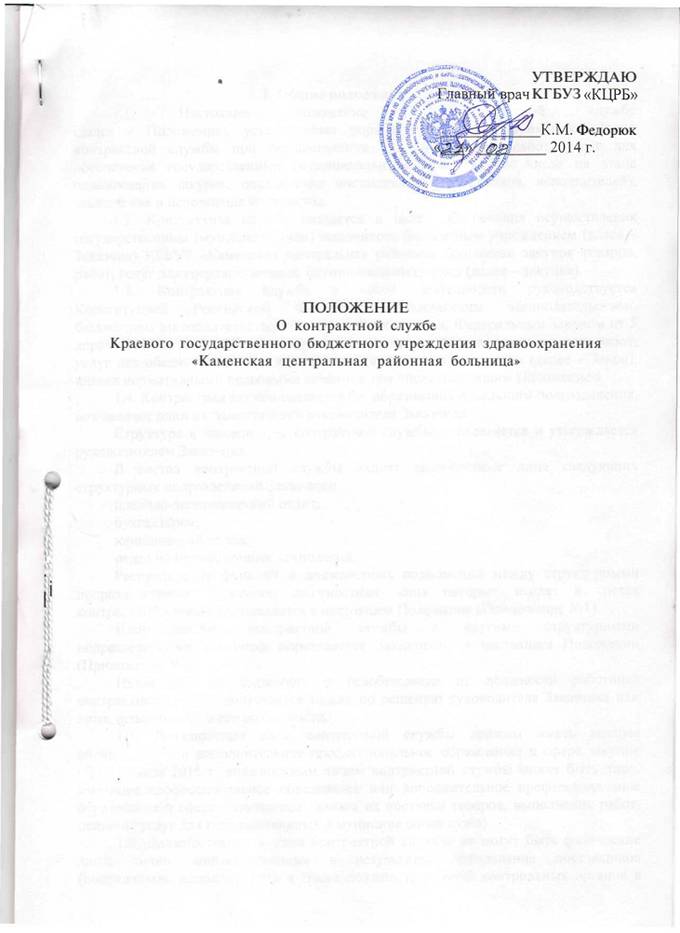 1.1. Настоящее положение о контрактной службе 
(далее – Положение), устанавливает порядок создания и функционирования контрактной службы при осуществлении закупок товаров, работ, услуг для обеспечения государственных (муниципальных) нужд, в том числе на этапе планирования закупок, определения поставщиков (подрядчиков, исполнителей), заключения и исполнения контрактов.1.2. Контрактная служба создается в целях обеспечения осуществления государственным (муниципальным) заказчиком, бюджетным учреждением (далее – Заказчик) КГБУЗ «Каменская центральная районная больница» закупок товаров, работ, услуг для государственных  (муниципальных) нужд (далее – закупка).1.3. Контрактная служба в своей деятельности руководствуется 
Конституцией Российской Федерации, гражданским законодательством, бюджетным законодательством Российской Федерации, Федеральным законом от 5 апреля 2013 г. № 44-ФЗ «О контрактной системе в сфере закупок товаров, работ, услуг для обеспечения государственных и муниципальных нужд» (далее – Закон), иными нормативными правовыми актами, в том числе настоящим Положением1.4. Контрактная служба создается без образования отдельного подразделения, возглавляет один из  заместителей руководителя Заказчика.Структура и численность контрактной службы определяется и утверждается руководителем Заказчика. В состав контрактной службы входят должностные лица следующих структурных подразделений Заказчика:планово-экономический отдел;бухгалтерия;юридический отдел;отдел информационных технологий;аптека.Распределение функций и должностных полномочий между структурными подразделениями Заказчика, должностные лица которых входят в состав контрактной службы определяется в настоящем Положение (Приложение №1).Взаимодействие контрактной службы с другими структурными подразделениями Заказчика определяется Заказчиком в настоящем Положении (Приложение №2).Назначение на должность и освобождение от должности работника контрактной службы допускается только по решению руководителя Заказчика или лица, исполняющего его обязанности.1.5. Должностные лица контрактной службы должны иметь высшее образование или дополнительное профессиональное образование в сфере закупок (До 1 января 2016 г. должностным лицом контрактной службы может быть лицо, имеющее профессиональное образование или дополнительное профессиональное образование в сфере размещения заказов на поставки товаров, выполнение работ, оказание услуг для государственных и муниципальных нужд).1.6. Должностными лицами контрактной службы не могут быть физические лица, лично заинтересованные в результатах определения поставщиков (подрядчиков, исполнителей), а также должностные лица контрольных органов в сфере закупок, непосредственно осуществляющие контроль в сфере закупок в соответствии с Законом. В случае возникновения у должностного лица контрактной службы  обстоятельств, которые могут привести к личной заинтересованности в результатах определения поставщиков (подрядчиков, исполнителей), такое лицо обязано проинформировать об этом руководителя Заказчика в письменной форме в целях исключения его из состава контрактной службы.1.7. В случае выявления в составе контрактной службы лиц, указанных
в пункте 1.6. настоящего Положения, руководитель Заказчика незамедлительно освобождает указанных должностных лиц от исполнения ими обязанностей и возлагает  их на другое должностное лицо, соответствующее требованиям Закона и настоящего Положения.1.8. Основными принципами создания и функционирования деятельности контрактной службы при осуществлении закупки являются:профессионализм - привлечение квалифицированных специалистов, обладающих теоретическими и практическими знаниями и навыками в сфере закупок, в целях осуществления своей деятельности на профессиональной основе;открытость и прозрачность - свободный и безвозмездный доступ к информации о совершаемых контрактной службой действиях, направленных на обеспечение государственных и муниципальных нужд, в том числе способах осуществления закупок и их результатах;Открытость и прозрачность информации обеспечиваются, в частности, путем размещения полной и достоверной информации в единой информационной системе в сфере закупок.эффективность и результативность - заключение государственных контрактов на условиях, обеспечивающих наиболее эффективное достижение заданных результатов обеспечения государственных и муниципальных нужд.1.9.  Функциональные обязанности контрактной службы:планирование закупок;организация на стадии планирования закупок консультаций с поставщиками (подрядчиками, исполнителями) и участие в таких консультациях в целях определения состояния конкурентной среды на соответствующих рынках товаров, работ, услуг, определения наилучших технологий и других решений для обеспечения государственных и муниципальных нужд;обоснование закупок;обоснование начальной (максимальной) цены контракта;обязательное общественное обсуждение закупок;участие в заседаниях конкурсных (аукционных) комиссий, котировочных комиссиях, комиссиях по рассмотрению заявок на участие в запросе предложений и окончательных заявок; привлечение экспертов, экспертных организаций; организация заключения контракта; организация приемки поставленного товара, выполненной работы (ее результатов), оказанной услуги, а также отдельных этапов поставки товара, выполнения работы, оказания услуги (далее - отдельный этап исполнения контракта), предусмотренных контрактом, включая проведение в соответствии с Законом экспертизы поставленного товара, результатов выполненной работы, оказанной услуги, а также отдельных этапов исполнения контракта, обеспечение создания приемочной комиссии; организация оплаты поставленного товара, выполненной работы (ее результатов), оказанной услуги, отдельных этапов исполнения контракта; взаимодействие с поставщиком (подрядчиком, исполнителем) при изменении, расторжении контракта; организация включения в реестр недобросовестных поставщиков (подрядчиков, исполнителей) информации о поставщике (подрядчике, исполнителе);направление поставщику (подрядчику, исполнителю) требования об уплате неустоек (штрафов, пеней);участие в рассмотрении дел об обжаловании действий (бездействия) Заказчика и осуществление подготовки материалов для выполнения претензионной работы.II. Функции и полномочия контрактной службы2.1. Контрактная служба осуществляет следующие функции и полномочия.2.1.1. При планировании закупок:разрабатывает план закупок;организует в случае необходимости консультации с поставщиками (подрядчиками, исполнителями) и участвует в таких консультациях в целях определения состояния конкурентной среды на соответствующих рынках товаров, работ, услуг, определения наилучших технологий и других решений для обеспечения государственных и муниципальных нужд;осуществляет подготовку изменений для внесения в план закупок;организует утверждение плана закупок;размещает в единой информационной системе в сфере закупок (далее - единая информационная система) план закупок и внесенные в него изменения;разрабатывает план-график;осуществляет обоснование закупок;осуществляет подготовку изменений для внесения в план-график;организует утверждение плана-графика;размещает в единой информационной системе план-график и внесенные в него изменения;организует обязательное общественное обсуждение закупки товара, работы или услуги в случаях, предусмотренных Законом;по результатам обязательного общественного обсуждения закупки товара, работы или услуги в случае необходимости вносит изменения в планы закупок, планы-графики, документацию о закупках или организует отмену закупки;определяет и обосновывает начальную (максимальную) цену контракта, в том числе заключаемого с единственным поставщиком (подрядчиком, исполнителем);2.1.2. При определении поставщиков (исполнителей, подрядчиков):разрабатывает и направляет в уполномоченный орган заявки на определение поставщиков (подрядчиков исполнителей) по установленной форме в соответствии с планом-графиком;уточняет в рамках обоснования цены  начальную (максимальную) цену контракта и предоставляет в составе заявки обоснование начальной (максимальной) цену контракта; устраняет замечания, представленные уполномоченным органом по заявкам на определение поставщиков (подрядчиков исполнителей), направляют соответствующую информацию в установленные сроки;вносит уполномоченному органу предложения о способе определения поставщиков (подрядчиков, исполнителей) в соответствии с законодательством о контрактной системе;при проведении процедуры определения поставщиков по поступившим запросам участников закупки о предоставлении разъяснений положений документации о закупке в отношении объекта закупки, технических заданий (спецификаций), обоснований начальной (максимальной) цены контракта (цены лота), условий исполнения контракта осуществляет подготовку и направление в уполномоченный орган ответа на запрос участника закупки в установленный срок, в соответствии с порядком взаимодействия уполномоченного органа и заказчиков;по предложению уполномоченного органа участвует в заседаниях конкурсных (аукционных) комиссий, котировочных комиссиях, комиссиях по запросу предложений;осуществляет подготовку и направление в уполномоченный орган в установленный срок мотивированного заключения о соответствии участников закупки, требованиям документации о закупке;обеспечивает осуществление закупки у субъектов малого предпринимательства, социально ориентированных некоммерческих организаций, устанавливает требование о привлечении к исполнению контракта субподрядчиков, соисполнителей из числа субъектов малого предпринимательства, социально ориентированных некоммерческих организаций;обеспечивает предоставление учреждениям и предприятиям уголовно-исполнительной системы, организациям инвалидов преимущества в отношении предлагаемой ими цены контракта;обеспечивает заключение контракта по результатам проведения процедуры определения поставщиков;размещает сведения о заключенных контрактах на официальном сайте в порядке, установленном законодательством Российской Федерации;обеспечивает заключение договора (контракта) у единственного поставщика (подрядчика, исполнителя) в случаях, предусмотренных Законом; а также уточнение в рамках обоснования цены цену контракта, заключаемого с единственным поставщиком (подрядчиком, исполнителем); обеспечивает согласование применения закрытых способов определения поставщиков (подрядчиков, исполнителей) в порядке, установленном федеральным органом исполнительной власти по регулированию контрактной системы в сфере закупок, в соответствии с частью 3 статьи 84 Закона; обеспечивает направление необходимых документов для заключения контракта с единственным поставщиком (подрядчиком, исполнителем) по результатам несостоявшихся процедур определения поставщика в установленных Законом случаях в соответствующие органы, определенные пунктом 25 части 1 статьи 93Закона; обосновывает в документально оформленном отчете невозможность или нецелесообразность использования иных способов определения поставщика (подрядчика, исполнителя), а также цену контракта и иные существенные условия контракта в случае осуществления закупки у единственного поставщика (подрядчика, исполнителя) для заключения контракта; организует включение в реестр недобросовестных поставщиков (подрядчиков, исполнителей) информации об участниках закупок, уклонившихся от заключения контрактов;2.1.3. При исполнении, изменении, расторжении контракта:организует исполнение контрактов (в том числе обеспечивает приёмку результатов исполнения контрактов), а также отдельных этапов поставки товара, выполнения работы, оказания услуги;После   того, как  заключен  контракт,   контрактная служба  передает спецификации с указанием данных и контактов  Поставщиков  ответственным лицам Заказчика на основании  чего они связываются с Поставщиками и  производят заказ данного товара.Поставка товара по контрактам осуществляется Поставщиками на склад Заказчика  по отгрузочным разнарядкам (заявкам) полученным от ответственных лиц Заказчика.Отгрузочные разнарядки (заявки) содержат сведения о наименовании, количестве и ассортименте товара, адреса поставки, стоимости товара и лиц, ответственных за приемку товара.Отгрузочная разнарядка (заявка) может быть направлена Поставщику по почте заказным письмом с уведомлением о вручении по адресу Поставщика, указанному в договоре, а также телеграммой, либо посредством факсимильной связи, по адресу электронной почты, либо с использованием иных средств связи и доставки, обеспечивающих фиксирование такого уведомления и получение заказчиком подтверждения о его вручении Поставщику.Датой поставки товара по контрактам является дата подписания Заказчиком соответствующей товарной накладной.Поставщик не позднее, чем за 24 часа до момента поставки товара должен уведомить Заказчика о планируемой отгрузке. Сообщение должно содержать ссылку на реквизиты Договора, реквизиты соответствующей отгрузочной разнарядки (при ее наличии), а также дату и планируемое время отгрузки. Сообщение может быть направлено Заказчику путем использования электронных или факсимильных средств связи.Досрочная поставка товара допускается только по письменному согласованию с Заказчиком. В случае согласования досрочной поставки  товара Заказчик обязуется принять товар и подписать товарную накладную в порядке, установленном контрактом.В процессе приемки после внешнего осмотра товара материально ответственным лицом Заказчика осуществляется проверка товара по наименованию  и качеству путем пересчета единиц товара и сопоставления полученного количества с количеством товара, указанным в отгрузочной разнарядке (заявке). Количество поступившего товара при его приемке определяется в тех же единицах измерения, которые указаны в спецификации контракта. Если Поставщик передал Заказчику товар в количестве, превышающем указанное в отгрузочной разнарядке (заявке), Заказчик извещает об этом Поставщика в  течение 3 рабочих дней так, как приемка излишнего количества товара не осуществляется.В случае обнаружения недостатков в качестве поставленного товара, Заказчик непосредственно в ходе проведения приемки извещает об этом представителя Поставщика. В случае отсутствия уполномоченного представителя Поставщика уведомление о некачественной поставке направляется Поставщику в  течение 3 рабочих дней.В случае если Поставщик не согласен с предъявляемой Заказчиком претензией о некачественной поставке, Поставщик обязан самостоятельно подтвердить качество товара заключением эксперта, экспертной организации и оригинал экспертного заключения представить Заказчику. Выбор эксперта, экспертной организации осуществляется Поставщиком и согласовывается с Заказчиком. Оплата услуг эксперта, экспертной организации, а также всех расходов, в том числе связанных с транспортировкой товара для экспертизы, осуществляется Поставщиком.Приемка товара в целом (или отдельной партии товара) оформляется товарной накладной, которая составляется в двух экземплярах и подписывается материально ответственным лицом Заказчика.Организует оплату поставленного товара, выполненной работы (ее результатов), оказанной услуги, а также отдельных этапов исполнения контракта.Взаимодействует с поставщиком (подрядчиком, исполнителем) при изменении, расторжении контракта, применяет меры ответственности, в том числе направляет поставщику (подрядчику, исполнителю) требование об уплате неустоек (штрафов, пеней) в случае просрочки исполнения поставщиком (подрядчиком, исполнителем) обязательств (в том числе гарантийного обязательства), предусмотренных контрактом, а также в иных случаях неисполнения или ненадлежащего исполнения поставщиком (подрядчиком, исполнителем) обязательств, предусмотренных контрактом, совершает иные действия в случае нарушения поставщиком (подрядчиком, исполнителем) условий контракта.Организует проведение экспертизы поставленного товара, выполненной работы, оказанной услуги, привлекает экспертов, экспертные организации.В случае необходимости обеспечивает создание приемочной комиссии не менее чем из пяти человек для приемки поставленного товара, выполненной работы или оказанной услуги, результатов отдельного этапа исполнения контракта; подготавливает документ о приемке результатов отдельного этапа исполнения контракта, а также поставленного товара, выполненной работы или оказанной услуги.Размещает в единой информационной системе или до ввода в эксплуатацию указанной системы на официальном сайте Российской Федерации в информационно-телекоммуникационной сети "Интернет" для размещения информации о размещении заказов на поставки товаров, выполнение работ, оказание услуг отчет, содержащий информацию об исполнении контракта, о соблюдении промежуточных и окончательных сроков исполнения контракта, о ненадлежащем исполнении контракта (с указанием допущенных нарушений) или о неисполнении контракта и о санкциях, которые применены в связи с нарушением условий контракта или его неисполнением, об изменении или о расторжении контракта в ходе его исполнения, информацию об изменении контракта или о расторжении контракта, за исключением сведений, составляющих государственную тайну.Организует включение в реестр недобросовестных поставщиков (подрядчиков, исполнителей) информации о поставщике (подрядчике, исполнителе), с которым контракт был расторгнут по решению суда или в связи с односторонним отказом Заказчика от исполнения контракта.Составляет и размещает в единой информационной системе отчет об объеме закупок у субъектов малого предпринимательства, социально ориентированных некоммерческих организаций.Участвует в рассмотрении дел об обжаловании результатов определения поставщиков (подрядчиков, исполнителей).2.2. Контрактная служба осуществляет иные полномочия, предусмотренные Федеральным законом, в том числе:принимает участие в утверждении требований к закупаемым Заказчиком отдельным видам товаров, работ, услуг (в том числе предельным ценам товаров, работ, услуг) и (или) нормативным затратам на обеспечение функций Заказчика и размещает их в единой информационной системе; участвует в рассмотрении дел об обжаловании действий (бездействия) Заказчика, в том числе обжаловании результатов определения поставщиков (подрядчиков, исполнителей), и осуществляет подготовку материалов для осуществления претензионной работы;разрабатывает проекты контрактов, в том числе типовых контрактов Заказчика, типовых условий контрактов Заказчика;         осуществляет проверку банковских гарантий, поступивших в качестве обеспечения исполнения контрактов, на соответствие требованиям Федерального закона;информирует в случае отказа Заказчика  в принятии банковской гарантии об этом лицо, предоставившее банковскую гарантию, с указанием причин, послуживших основанием для отказа;организует осуществление уплаты денежных сумм по банковской гарантии в случаях, предусмотренных Федеральным законом.2.3. В целях реализации функций и полномочий, указанных в пункте 2.1 настоящего Положения, должностные лица контрактной службы обязаны:не допускать разглашения сведений, ставших им известными в ходе проведения процедур определения поставщика (подрядчика, исполнителя), кроме случаев, прямо предусмотренных законодательством Российской Федерации;поддерживать уровень квалификации, необходимый для надлежащего исполнения своих должностных обязанностей;не проводить переговоров с участниками закупок до выявления победителя определения поставщика (подрядчика, исполнителя), кроме случаев, прямо предусмотренных законодательством Российской Федерации;при необходимости привлекать к своей работе экспертов, экспертные организации в соответствии с требованиями, предусмотренными Законом и иными нормативными правовыми актами;соблюдать иные обязательства и требования, установленные Законом.2.5. Руководитель контрактной службы:распределяет обязанности между работниками контрактной службы;представляет на рассмотрение руководителя Заказчика предложения о назначении на должность и освобождении от должности работников контрактной службы;взаимодействует в пределах компетенции контрактной службы с другими структурными подразделениями Заказчика, поставщиками, экспертными организациями;осуществляет иные полномочия, предусмотренные Федеральным законом.III. Ответственность работников контрактной службы       3.1. Любой участник закупки, а также осуществляющие общественный контроль общественные объединения, объединения юридических лиц в соответствии с законодательством Российской Федерации имеют право обжаловать в судебном порядке или в порядке, установленном Законом, в контрольный орган в сфере закупок действия (бездействие) должностных лиц контрактной службы, контрактного управляющего, если такие действия (бездействие) нарушают права и законные интересы участника закупки.        3.2. Должностные лица контрактной службы, виновные в нарушении Закона, иных нормативных правовых актов, предусмотренных Законом, а также норм настоящего Положения, несут дисциплинарную, гражданско-правовую, административную, уголовную ответственность в соответствии с законодательством Российской Федерации.Приложение №1Распределение функций и должностных полномочий между структурными подразделениями, должностные лица которых входят в состав контрактной службыПланово-экономический отдел1.       разрабатывает план закупок;2. организует в случае необходимости консультации с поставщиками (подрядчиками, исполнителями) и участвует в таких консультациях в целях определения состояния конкурентной среды на соответствующих рынках товаров, работ, услуг, определения наилучших технологий и других решений для обеспечения государственных и муниципальных нужд (с привлечением ответственных по заявкам);3. осуществляет подготовку изменений для внесения в план закупок;4. организует утверждение плана закупок;5. размещает в единой информационной системе в сфере закупок (далее - единая информационная система) план закупок и внесенные в него изменения;6. разрабатывает план-график;7. осуществляет обоснование закупок;8. осуществляет подготовку изменений для внесения в план-график;9. организует утверждение плана-графика;        10. размещает в единой информационной системе план-график и внесенные в него изменения11. вносит уполномоченному органу предложения о способе определения поставщиков (подрядчиков, исполнителей) в соответствии с законодательством о контрактной системе;12. при проведении процедуры определения поставщиков по поступившим запросам участников закупки о предоставлении разъяснений положений документации о закупке в отношении объекта закупки, технических заданий (спецификаций), обоснований начальной (максимальной) цены контракта (цены лота), условий исполнения контракта осуществляет подготовку и направление в уполномоченный орган ответа на запрос участника закупки в установленный срок, в соответствии с порядком взаимодействия уполномоченного органа и заказчиков;13. по предложению уполномоченного органа участвует в заседаниях конкурсных (аукционных) комиссий, котировочных комиссиях, комиссиях по запросу предложений;14. осуществляет подготовку и направление в уполномоченный орган в установленный срок мотивированного заключения о соответствии участников закупки, требованиям документации о закупке;15. обеспечивает осуществление закупки у субъектов малого предпринимательства, социально ориентированных некоммерческих организаций, устанавливает требование о привлечении к исполнению контракта субподрядчиков, соисполнителей из числа субъектов малого предпринимательства, социально ориентированных некоммерческих организаций;16. обеспечивает предоставление учреждениям и предприятиям уголовно-исполнительной системы, организациям инвалидов преимущества в отношении предлагаемой ими цены контракта;17. обеспечивает заключение контракта по результатам проведения процедуры определения поставщиков;18. размещает сведения о заключенных контрактах на официальном сайте в порядке, установленном законодательством Российской Федерации;19. обеспечивает заключение договора (контракта) у единственного поставщика (подрядчика, исполнителя) в случаях, предусмотренных Законом; а также уточнение в рамках обоснования цены цену контракта, заключаемого с единственным поставщиком (подрядчиком, исполнителем);20. обеспечивает согласование применения закрытых способов определения поставщиков (подрядчиков, исполнителей) в порядке, установленном федеральным органом исполнительной власти по регулированию контрактной системы в сфере закупок, в соответствии с частью 3 статьи 84 Закона; 21. обеспечивает направление необходимых документов для заключения контракта с единственным поставщиком (подрядчиком, исполнителем) по результатам несостоявшихся процедур определения поставщика в установленных Законом случаях в соответствующие органы, определенные пунктом 25 части 1 статьи 93Закона; 22. обосновывает в документально оформленном отчете невозможность или нецелесообразность использования иных способов определения поставщика (подрядчика, исполнителя), а также цену контракта и иные существенные условия контракта в случае осуществления закупки у единственного поставщика (подрядчика, исполнителя) для заключения контракта;23.составляет и размещает в единой информационной системе отчет об объеме закупок у субъектов малого предпринимательства социально ориентированных некоммерческих организаций;24. размещает в единой информационной системе или до ввода в эксплуатацию указанной системы на официальном сайте Российской Федерации в информационно-телекоммуникационной сети "Интернет" для размещения информации о размещении заказов на поставки товаров, выполнение работ, оказание услуг отчет, содержащий информацию об исполнении контракта, о соблюдении промежуточных и окончательных сроков исполнения контракта, о ненадлежащем исполнении контракта (с указанием допущенных нарушений) или о неисполнении контракта и о санкциях, которые применены в связи с нарушением условий контракта или его неисполнением, об изменении или о расторжении контракта в ходе его исполнения, информацию об изменении контракта или о расторжении контракта, за исключением сведений, составляющих государственную тайну.Юридический отдел 1. организует включение в реестр недобросовестных поставщиков (подрядчиков, исполнителей) информации об участниках закупок, уклонившихся от заключения контрактов;        2. взаимодействует с поставщиком (подрядчиком, исполнителем) при изменении, расторжении контракта, применяет меры ответственности, в том числе направляет поставщику (подрядчику, исполнителю) требование об уплате неустоек (штрафов, пеней) в случае просрочки исполнения поставщиком (подрядчиком, исполнителем) обязательств (в том числе гарантийного обязательства), предусмотренных контрактом, а также в иных случаях неисполнения или ненадлежащего исполнения поставщиком (подрядчиком, исполнителем) обязательств, предусмотренных контрактом, совершает иные действия в случае нарушения поставщиком (подрядчиком, исполнителем) условий контракта;3. размещает в единой информационной системе или до ввода в эксплуатацию указанной системы на официальном сайте Российской Федерации в информационно-телекоммуникационной сети "Интернет" для размещения информации о размещении заказов на поставки товаров, выполнение работ, оказание услуг отчет, содержащий информацию об исполнении контракта, о соблюдении промежуточных и окончательных сроков исполнения контракта, о ненадлежащем исполнении контракта (с указанием допущенных нарушений) или о неисполнении контракта и о санкциях, которые применены в связи с нарушением условий контракта или его неисполнением, об изменении или о расторжении контракта в ходе его исполнения, информацию об изменении контракта или о расторжении контракта, за исключением сведений, составляющих государственную тайну;4. организует включение в реестр недобросовестных поставщиков (подрядчиков, исполнителей) информации о поставщике (подрядчике, исполнителе), с которым контракт был расторгнут по решению суда или в связи с односторонним отказом Заказчика от исполнения контракта;5. участвует в рассмотрении дел об обжаловании результатов определения поставщиков (подрядчиков, исполнителей);6. принимает участие в утверждении требований к закупаемым Заказчиком отдельным видам товаров, работ, услуг (в том числе предельным ценам товаров, работ, услуг) и (или) нормативным затратам на обеспечение функций Заказчика и размещает их в единой информационной системе; 7. участвует в рассмотрении дел об обжаловании действий (бездействия) Заказчика, в том числе обжаловании результатов определения поставщиков (подрядчиков, исполнителей), и осуществляет подготовку материалов для осуществления претензионной работы; 8. разрабатывает проекты контрактов, в том числе типовых контрактов Заказчика, типовых условий контрактов Заказчика; 9. осуществляет проверку банковских гарантий, поступивших в качестве обеспечения исполнения контрактов, на соответствие требованиям Закона;10. информирует в случае отказа Заказчика в принятии банковской гарантии  об этом лицо, предоставившее банковскую гарантию, с указанием причин, послуживших основанием для отказа;Бухгалтерия           1. организует исполнение контрактов (в том числе обеспечивает приемку результатов исполнения контрактов), а также отдельных этапов поставки товара, выполнения работы, оказания услуги согласно действующему регламенту по приемке .2. организует оплату поставленного товара, выполненной работы (ее результатов), оказанной услуги, а также отдельных этапов исполнения контракта;3. в случае необходимости обеспечивает создание приемочной комиссии не менее чем из пяти человек для приемки поставленного товара, выполненной работы или оказанной услуги, результатов отдельного этапа исполнения контракта;4. подготавливает документ о приемке результатов отдельного этапа исполнения контракта, а также поставленного товара, выполненной работы или оказанной услуги;5. организует осуществление уплаты денежных сумм по банковской гарантии в случаях, предусмотренных Законом.Отдел информационных технологий            1. Оказывает при необходимости помощь при размещении в единой информационной системе планов-графиков, плана закупок, информации о размещении заказов, всей необходимой документации, отчетов.Приложение №2Порядок взаимодействия контрактной службы с другими подразделениями1. Закупка осуществляется на основании потребности КГБУЗ «КЦРБ». Потребность обосновывается ответственным лицом по направлению (далее – ответственный) (Приложение № 2.1.)  в Служебной записке,  оформленной согласно Приложению № 2.2. на основании ранее предоставленных в планово-экономический отдел заявок на поставку товаров, работ, услуг.          2. Процедура заключения договора на поставку товаров / выполнение работ (оказание услуг) начинается только после поступления в Контрактную службу Служебной записки установленной формы.           3. Служебная записка предоставляется ответственным на приобретение товаров, работ и услуг лицами для нужд КГБУЗ «КЦРБ» в контрактную службу по форме, согласно настоящей инструкции после согласования с главным врачом. Служебная записка должна содержать:- наименование поставляемых товаров, работ,  услуг, количество;-  период,  в который должна быть осуществлена поставка товаров, работ, услуг;-  Начальная максимальная сумма (при необходимости) должна быть разделена на источники финансирования: средства территориального фонда обязательного медицинского страхования (ОМС), средства учреждения полученные от оказания платных услуг, средства, выделенные в рамках реализации мер социальной поддержки отдельных категорий граждан;- Группа и код ОКПД, работ, услуг. Обязательно выбирать конечный код ОКПД;- Код ОКВЭД;- Дату и должность ответственного лица, подавшего служебную записку;Со служебной запиской обязательно предоставляется:- спецификация на бумажном и (или) электронном носителе (при поставке) . либо- техническое задание на бумажном и (или) электронном носителе (при выполнении работ, оказании услуг) ;- коммерческие предложения ;Спецификация должна содержать:- наименование поставляемого товара и код ОКПД напротив каждой позиции, если кодов ОКПД несколько;- характеристики товара (все размеры должны быть представлены в диапазонах и расшифрованы, запрещается указывать фирму- производитель, цвета, при необходимости поставки товара определенного цвета, предоставить обоснование);-  Единицы измерения;-  срок поставки (количество дней, по заявке заказчика либо без неё);- цена контракта включает в себя (стоимость товара + доставка + сборка+ установка, монтаж, демонтаж, пуско-наладка и т.д.);-  наличие и название лицензии необходимой при поставке товаров (при необходимости);Техническое задание должно содержать:- наименование оказываемой услуги, выполняемых работ;- перечень оказываемых услуг, выполняемых работ;- при необходимости замены запасных частей, все необходимые запасные части указываются в техническом задании, с характеристиками и в необходимом количестве;- срок оказания услуг, выполнения работ (количество дней, по заявке заказчика или без неё);-  цена контракта включает в себя: (стоимость услуг+ запасных частей+ замена запасных частей +транспортные расходы и т.д);-  наличие и название лицензии необходимой при оказании работ, услуг (при необходимости);Коммерческое предложение обязательно должно содержать:- реквизиты организации;- исходящий номер и дату (в случае отсутствия исходящего номера провести регистрацию коммерческого предложения с проставлением входящего номера и даты у секретаря главного врача);- представленные в коммерческом предложении товары, работы и услуги должны соответствовать спецификации, техническому заданию;- количество необходимого товара, работ и услуг;- цену за единицу товара, объема услуг, работ по каждой позиции с указанием всех необходимых услуг;- Общую цену за необходимое количество товара, объема услуг, работ;- Подпись  (печать при возможности);Необходимое количество коммерческие предложений не менее 2-х штук.При поставке медицинского оборудования, относящегося к Постановлению Правительства РФ от 03.11.2011 года №881 «О порядке формирования начальных максимальных цен на отдельные виды мед. оборудования» необходимо выбрать не менее 5 производителей. И предоставить со служебной запиской запросы и ответы производителям.           Условия, которые указываются в коммерческих предложениях (сроки поставки, оказания услуг, выполнения работ, оплата и др.) должны быть аналогичны с условиями служебной записки, технического задания или спецификации.Расчет цены:Расчет цены по ценам должен соответствовать коммерческому предложению.Расчет цены по оформлению должен соответствовать порядковому номеру спецификации.          4. Ответственный организует, совместно с сотрудником контрактной службы, в случае необходимости, консультации с поставщиками (подрядчиками, исполнителями) и участвует в таких консультациях в целях определения состояния конкурентной среды на соответствующих рынках товаров, работ, услуг, определения наилучших технологий и других решений для обеспечения государственных и муниципальных нужд;          5. Руководитель подразделения ответственного, совместно с сотрудником контрактной службы организует обязательное общественное обсуждение закупки товара, работы или услуги, по результатам которого в случае необходимости осуществляет подготовку изменений для внесения в планы закупок, планы- графики, документацию о закупках или обеспечивает отмену закупки.         6. Ответственный, на стадии заключения договора:6.1. По требованию сотрудника контрактной службы, не позднее одного дня с момента получения такого требования, проверяет спецификацию на соответствие потребности КГБУЗ «КЦРБ».  Проверяет суммы, указанные в спецификации.6.2. По требованию сотрудника контрактной службы, не позднее одного дня с момента получения такого требования, дает ответ (касаемо специализированных/технических сведений) относительно возникшего у участников закупок вопроса/запроса на разъяснение.6.3. По требованию сотрудника контрактной службы, не позднее одного дня с момента получения такого требования, проверяет предложения участников на соответствие потребности КГБУЗ «КЦРБ».         7. Специалист контрактной службы, ответственный за исполнение контракта: - производят оплату поставленного товара, выполненной работы (ее результатов), оказанной услуги, а также отдельных этапов исполнения контракта; - производят осуществление уплаты денежных сумм по банковской гарантии в случаях, предусмотренных Федеральным законом; - производят проведение экспертизы поставленного товара, выполненной работы, оказанной услуги, привлекает экспертов, экспертные организации; - производят возврат денежных средств, внесенных в качестве обеспечения исполнения заявок или обеспечения исполнения контрактов.       8. Отдел информационных технологий  обеспечивает контрактную службу с технологичной стороны, в том числе обеспечивает контрактную службу Ключами ЭЦП,  Содействует контрактной службе в работе с ЕИС.Приложение № 2.1.Список ответственных   по направлениям1. Заместитель главного врача по медицинской части - медицинское оборудование;2. Заведующая аптекой - лекарственные средства, расходные материалы;3. Заместитель главного врача по АХР  - строительные материалы, сантехнический материалы, продукты питания, автозапчасти, электротовары, электрооборудование, ГСМ, мягкий инвентарь, канцелярия и прочие материальные ценности;4. Главная медицинская сестра - расходные материалы и прочие материальные ценности;5.  Заведующий складом (продуктовым) - продукты питания;6. Заведующий производством (пищеблок) - продукты питания и овощи;7. Механик гаража – автозапчасти, ГСМ;8. Инженер водопроводно-канализационной и отопительной служб - сантехника, строительство;9. Инженер-энергетик - энергоснабжение.Приложение № 2.2.Согласовать лимиты и определить вид                                                       Размещения заявки_____________________________________________________Отделение (подразделение) ____________________________СЛУЖЕБНАЯ ЗАПИСКА Для обеспечения ______________________________________________ прошу Вас     (указывается цель закупа)На период с «__» ________________20___ г. по «___» ______________ 20___г.
                                (указывается срок действия контракта)Разрешить приобретение, выполнение, оказание _________________________________________(указывается название необходимых товаров, работ или услуг)на общую сумму __________________ рублей                                      (указывается сумма закупа)Используемые денежные средства :ОМС -                                                          ПД -                                                          Проверено  _____________________ БухгалтерСогласно общероссийскому классификатору продукции по видам экономической деятельностиОКПД                                              ОКВЭДКод _______________ (семь знаков)                  Код ________________________Группа ____________Примечание: ____________________________________________________________________(наличие у участника и название лицензии, сертификатов, аттестатов аккредитации и др. необходимых документов; необходимая для заключения контракта информация)_____________                                             ______________                                                    ______________     (должность)                                                       (подпись)                                                                (ФИО)ДАТАВИЗЫ:Приложение 2.3.Спецификация на запрос котировокСпецификация № ____(форма спецификации применительно в отношении проведения запроса котировок цен на поставку товара)Сведения о характеристиках поставляемого товара, требования к которым установлены в извещении о проведении запроса котировок:Качественные: _______________________________________________________________________________________________________________.Технические: ________________________________________________________________________________________________________________.Функциональные: ____________________________________________________________________________________________________________.Требования к безопасности: ___________________________________________________________________________________________________.Требования к размерам, упаковке: ______________________________________________________________________________________________.Приложение №2.3.Спецификация на аукционСпецификацияПриложение № 2.3.Спецификация на поставку ---Спецификация*При отсутствии международных непатентованных наименований --- в столбце № 2, 7, 12 указываются их --- наименования. При наличии МНН столбцы 3, 4, 8, 9, 13, 14 не заполняются.Приложение № 2.4.                                                                                                       Техническое заданиеЗапасные части, требующие заменыв ходе оказания услуг, выполнения работПриложение №2.5.             В обосновании начальной (максимальной) цены договора _____________ (______________) рублей ____ копеек просим считать коммерческие предложения от 3-х поставщиков.Расчет:Изучив рынок цен, начальная (максимальная) цена договора сформирована по коммерческому предложению с минимальным ценовым предложением от участника №1.Внесено в лимиты в суммеПо              коду             ЭКР«________»_____________ДатаПодписьЗаместитель руководителяСпособ размещения заказа в соответствии с планом-графиком ДатаПодпись---Целесообразность приобретение(обоснование потребности)ДатаПодписьБухгалтерЗанесено в информациюДатаПодпись---№ п/пГРУППАтоваров по ОКДПКОД товара по ОКДПСведения о товареСведения о товареСведения о товареСведения о товареРоссийского происхожденияСведения о товареРоссийского происхожденияСведения о товареРоссийского происхожденияПредложение участника размещения заказаПредложение участника размещения заказаНаименование товара,или эквивалентХарактеристики товара (в том числе: форма выпуска, единицы измерения)КоличествотовараНаименование товара,или эквивалентХарактеристики товара (в том числе: форма выпуска, единицы измерения)КоличествотовараНаименование товараХарактеристики товара(в том числе: форма выпуска, единицы измерения) - указываются конкретные показатели, соответствующие значениям, установленным извещением запроса котировок цен.1----№ п/пСведения о товареСведения о товареСведения о товареСведения о товареРоссийского происхожденияСведения о товареРоссийского происхожденияСведения о товареРоссийского происхожденияПредложение участника размещения заказаПредложение участника размещения заказаНаименование товара,или эквивалентХарактеристики товара (в том числе: форма выпуска, единицы измерения)КоличествотовараНаименование товара,или эквивалентХарактеристики товара (в том числе: форма выпуска, единицы измерения)КоличествотовараНаименование товараХарактеристики товара(в том числе: форма выпуска, единицы измерения и иные характеристики) - указываются конкретные показатели, соответствующие значениям, установленным документацией открытого аукциона в электронной форме№ п/пСведения о товареСведения о товареСведения о товареСведения о товареСведения о товареСведения о товареСведения о товареСведения о товареСведения о товареРоссийского происхожденияСведения о товареРоссийского происхожденияСведения о товареРоссийского происхожденияСведения о товареРоссийского происхожденияСведения о товареРоссийского происхожденияСведения о товареРоссийского происхожденияПредложение участника размещения заказаПредложение участника размещения заказаПредложение участника размещения заказаПредложение участника размещения заказаПредложение участника размещения заказаПредложение участника размещения заказаПредложение участника размещения заказаПредложение участника размещения заказаМНН (международное непатентованное наименование)*МНН (международное непатентованное наименование)*Химические наименованияХимические наименованияГруппировочнные наименованияГруппировочнные наименованияХарактеристики товара (в том числе: форма выпуска, единицы измерения)КоличествотовараМНН(международное непатентованное наименование)*МНН(международное непатентованное наименование)*Химические наименованияГруппировочнные наименованияХарактеристики товара(в том числе: форма выпуска, единицы измерения)КоличествотовараМНН(международное непатентованное наименование)*Химические наименованияГруппировочнные наименованияГруппировочнные наименованияГруппировочнные наименованияНаименование товараНаименование товараХарактеристики товара(в том числе: форма выпуска, единицы измерения)1123344556678910111213131415151717№ п/пНаименование услуги, оборудования, работПеречень услуг, работКоличество оборудования, единицы измеренияПериодичность проведения услуг, работ12№п/пЗапасные части, требующие заменыХарактеристикиКол-воНомер участникаЦена№1 (Коммерческое предложение исх. № ___ от __.__.20__ г.)_____,___№2  (Коммерческое предложение исх. № __ от __.__.20__ г.)_____,___№3 (Коммерческое предложение вх. № ___ от __.__.20__ г.)_____,___№наименованиеКоличествоКоммерческое предложение исх. № ___ от __.__.20__ г.Коммерческое предложение исх. № ___ от __.__.20__ г.Коммерческое предложение исх. № ___ от __.__.20__ г.Коммерческое предложение исх. № ___ от __.__.20__ г.Коммерческое предложение вх. № ___ от __.__.20__ г.Коммерческое предложение вх. № ___ от __.__.20__ г.№наименованиеКоличествоЦена за единицу, руб.Сумма, руб.Цена за единицу, руб.Сумма, руб.Цена за единицу, руб.Сумма, руб.123Итого:Итого:Итого:Итого: